Межгосударственный стандарт ГОСТ 19041-85
"Транспортные пакеты и блок-пакеты пилопродукции.
Пакетирование, маркировка, транспортирование и хранение"
(утв. постановлением Госстандарта СССР от 20 декабря 1985 г. N 4314)Transportation packages and multi-packages of sawn timber. Packaging,, transportation and storageВзамен ГОСТ 19041-73Дата введения 1 января 1987 г. 1. Пакетирование                                                         2. Маркировка                                                            3. Транспортирование и хранение                                          Приложение 1 (справочное). Термины,     применяемые    в     стандарте,               и их определения                                            Приложение 2 (обязательное). Пример заполнения ярлыка на пилопродукцию,               изготовленную для потребностей экономики страны            Настоящий стандарт распространяется на транспортные пакеты и блок-пакеты пилопродукции из древесины хвойных и лиственных пород, изготовляемые для потребностей экономики страны и экспорта, и устанавливает требования к их пакетированию, маркировке, транспортированию и хранению.Стандарт не распространяется на пакеты из обапола, из деталей деревянной тары, из авиационных пиломатериалов и заготовок.Определение терминов, применяемых в стандарте, приведено в приложении 1.1. Пакетирование1.1. Форма и размеры пакета и блок-пакета1.1.1. Пакет и блок-пакет пилопродукции должны быть прямоугольного поперечного сечения и иметь один или оба выровненных торца (черт. 1 - 3).Допускается применение пакета с уступчатой формой одного торца (черт. 1 в, г).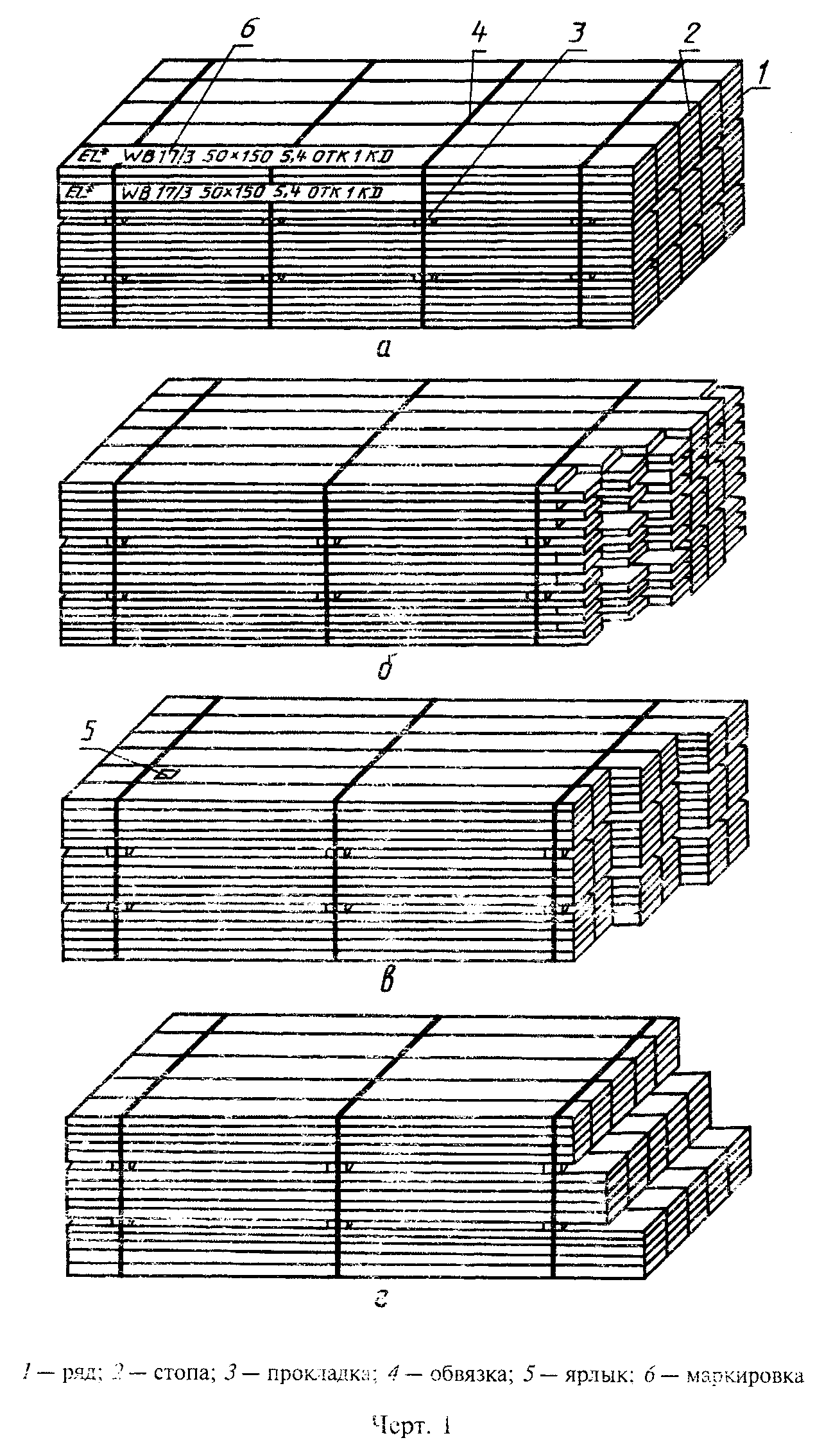 "Чертеж 1"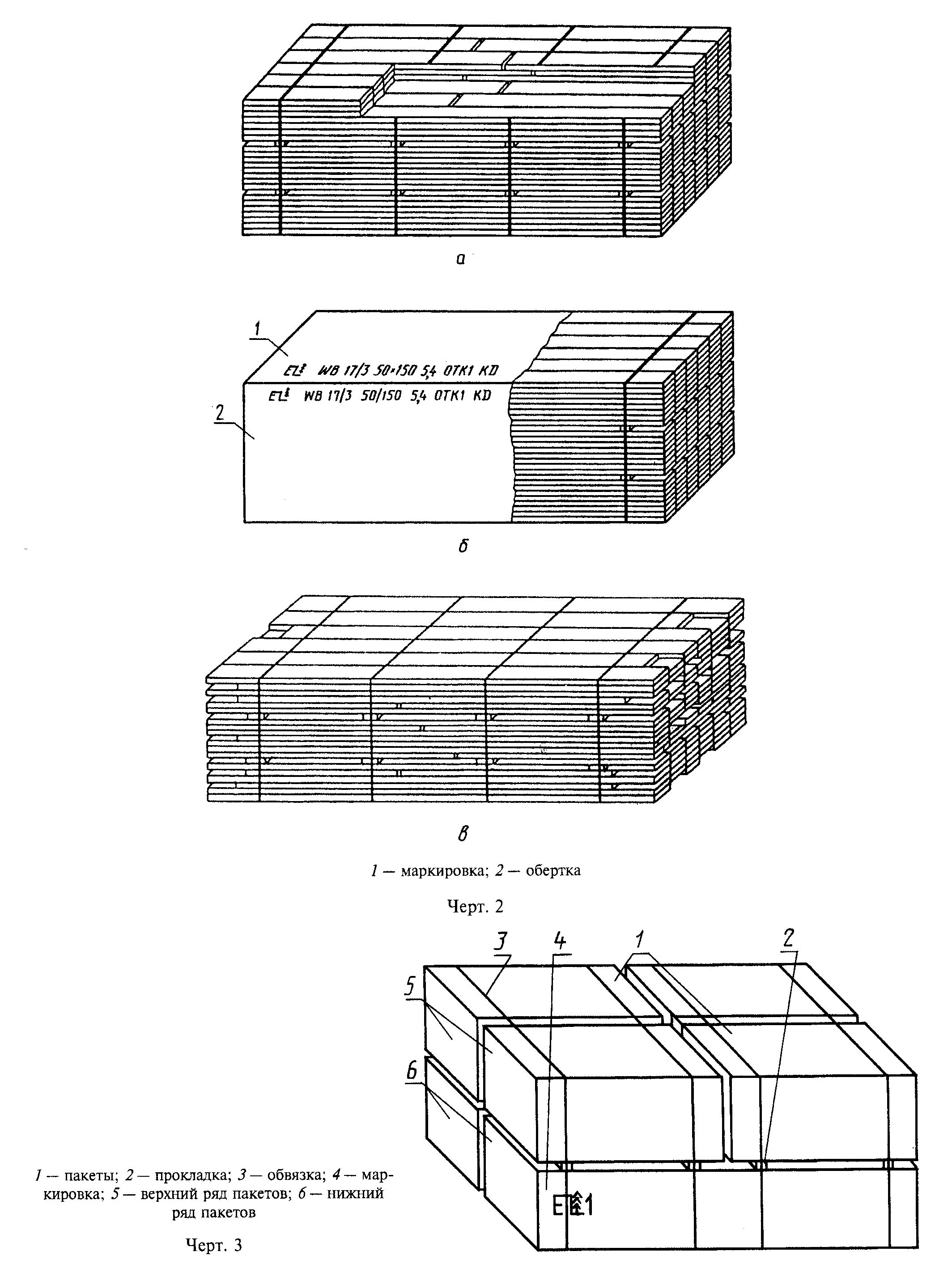 "Чертежи 2, 3"При железнодорожных перевозках пилопродукции для заполнения верхней суженной части железнодорожного габарита погрузки допускается применять пакеты трапециевидного сечения.При формировании блок-пакета в нижний ряд укладывают длинные пакеты, укладывание коротких пакетов производится только в верхних рядах (черт. 3).(Измененная редакция, Изм. N 3).1.1.2. Размеры поперечного сечения пакетов и блок-пакетов - по ГОСТ 16369.1.1.3. Длина пакета и блок-пакета определяется максимальной длиной пиломатериалов, из которых они формируются.1.2. Состав пакета и блок-пакета1.2.1. В пакет должна быть уложена пилопродукция одного сорта, одной ширины и толщины.Примечание. Пиломатериалы, относящиеся к группе бессортных, считают за один сорт.Породный состав укладываемой в пакет пилопродукции должен соответствовать требованиям стандартов на эту пилопродукцию.С согласия потребителя допускается укладывание в пакет пилопродукции разных сортов и ширины при условии сохранения одинаковой ширины всех рядов в пакете.1.2.2. В пакет укладывают пилопродукцию не более четырех смежных длин.Допускается укладывать в пакет пилопродукцию со стыкованием по длине. При этом в крайние стопы и два-три нижних ряда пакета укладывают пилопродукцию максимальной длины без стыкования. При формировании пакета со стыкованием по длине из тонких пиломатериалов в один-два нижних ряда укладывают пиломатериалы толщиной 32 мм и более. В средней части крайних стоп, кроме двух-трех верхних и нижних рядов, допускается через ряд укладывать пиломатериалы и заготовки со стыкованием по длине (черт. 2 а, в). При формировании пакета пиломатериалов, вырабатываемых ГОСТ 9302 и по ГОСТ 26002, стыкование по длине не допускается.При пакетировании пиломатериалов для экспорта в пакеты должны укладываться пиломатериалы одной длины. По согласованию с внешнеторговым объединением допускается укладывание в пакет пиломатериалов двух или трех смежных длин.(Измененная редакция, Изм. N 3).1.2.3. Блок-пакет должен состоять из пакетов одинаковой ширины и высоты, принадлежащих к одной отгрузочной партии.1.2.4. При пакетировании пилопродукции толщиной 32 мм и более в пакетах высотой 850 мм и более должно быть два ряда прокладок, укладываемых через 1/3 высоты, в пакетах высотой менее 850 мм - один ряд прокладок, укладываемых через 1/2 высоты; при пакетировании пилопродукции толщиной менее 32 мм - соответственно три ряда прокладок через 1/4 высоты и два ряда прокладок через 1/3 высоты.Толщина прокладок должна быть 10 - 25 мм, а ширина - не менее 40 мм. В одном ряду должны быть прокладки одной толщины.При пакетировании пилопродукции допускается применять в качестве прокладок пилопродукцию, из которой формируется пакет, если толщина и длина ее не превышают размеров стандартных прокладок.1.2 5. Количество прокладок в ряду по длине пакета должно быть:      для пакетов длиной до 3,75 м - 2 шт.;       "     "      "    от 3,9 до 5,5 м - 3 шт;       "     "      "    от 5,7 и более - 4 шт.1.2.6. Крайние прокладки размещают от торцов пакета на расстоянии 0,3 - 0,5 м - в пакетах длиной до 4,0 м включ.; 0,5 - 0,9 м - в пакетах длиной более 4,0; средние - приблизительно на одинаковом расстоянии друг от друга и от крайних. При укладывании в пакет пилопродукции нескольких длин в соответствии с п.1.2.2 крайние прокладки размещают на расстоянии не более 0,3 м от торца пилопродукции наименьшей длины.Шпалы укладывают в пакет без прокладок.(Измененная редакция, Изм. N 3).1.2.7. Пакеты в блок-пакете разделяют прокладками толщиной от 50 до 75 мм и шириной не менее 75 мм.Количество прокладок по длине блок-пакета должно быть таким же, как в пакетах. Если верхний ряд блок-пакета сформирован из коротких пакетов, то каждый пакет должен опираться не менее чем на две прокладки.1.2.8. Концы прокладок не должны выступать за боковые поверхности пакетов и блок-пакетов.Древесина прокладок не должна иметь мягкой гнили, а для экспортных пиломатериалов также коры и червоточины.Влажность древесины прокладок не должна быть выше влажности пакетируемой пилопродукции.1.3. Средства пакетирования1.3.1. Для формирования пакета пилопродукции применяют многооборотные средства пакетирования (стропы) по ГОСТ 14110 и (или) одноразовые средства пакетирования (обвязки).При транспортировании пакетов (блок-пакетов) пилопродукции в смешанном железнодорожно-водном сообщении должны применяться стропы по ГОСТ 14110.Допускается применение одноразовых средств пакетирования.(Измененная редакция, Изм. N 2).1.3.2. Количество строп на пакете должно быть равно двум.1.3.3. Обвязки должны быть изготовлены из стальной холоднокатаной низкоуглеродистой, нагартовой ленты нормальной точности изготовления по ГОСТ 3560, шириной 20 мм и толщиной 0,5 мм с временным сопротивлением разрыву не менее 600 Н/мм2 или стальной проволоки по ГОСТ 3282 диаметром 4 мм с временным сопротивлением разрыву не менее 300 Н/мм2.Количество обвязок на пакете должно быть равно количеству вертикальных рядов прокладок.Обвязки должны быть расположены на пакете в местах размещения прокладок или рядом с ними на расстоянии, не превышающем ширины последних.В зависимости от вида соединения концов ленты устанавливаются два типа обвязок: с пломбовым и с беспломбовым соединениями.Соединение концов проволочной обвязки производится путем скрутки ее концов.Усилие натяжения обвязки должно быть не менее 2000 Н.Концы разовых обвязок из стальной ленты и ее заменителей должны быть прижаты к пакету и иметь длину не более 100 мм.(Измененная редакция, Изм. N 3).1.3.4. При формировании пакетов пилопродукции допускается применять брусково-проволочную обвязку. Обвязка состоит из двух деревянных брусков (верхнего и нижнего) сечением 50х100 мм, длина которых на 100 мм больше ширины пакета, и из двух боковых проволочных стяжек из проволоки по ГОСТ 3282 диаметром 4 мм в две нити. Пакеты длиной 4 - 6,5 м скрепляют тремя обвязками, более короткие - двумя. Две крайние обвязки устанавливают на расстоянии 0,3 - 0,9 м от концов пакета, а третья - посередине пакета.1.3.5. Обвязки из стальной проволоки и брусково-проволочные обвязки не применяются при формировании транспортных пакетов пилопродукции для экспорта.1.3.6. Допускается применение других обвязочных материалов, по прочности соответствующих указанным.1.3.7. Контроль на соответствие обвязок требованиям настоящего стандарта предприятие - поставщик пиломатериалов должен осуществлять во время приемосдаточных испытаний пакетов упакованной пилопродукции. При этом испытаниям подвергают 5% обвязок от общего их количества, но не менее 6.1.3.8. Проверка обвязки на соответствие усилия ее натяжения требованию настоящего стандарта производится прибором ИН-400 или по величине прогиба при оттягивании обвязки с усилием 100 Н в середине боковой ветви. Величина прогиба должна быть не более 10 мм на длине 1 м.1.3.9. Пакетирование пилопродукции, предназначенной для районов Крайнего Севера и приравненным к ним местностей - по ГОСТ 15846.1.3.10. При отгрузке сухой пилопродукции (с влажностью не более 22%) пакет обертывается водонепроницаемой бумагой (черт. 2б) или в пакете прокладывается водонепроницаемая бумага или пленка под верхний ряд пилопродукции.2. Маркировка2.1. Пакет пилопродукции должен иметь ярлык размером 80х120 мм, на котором средствами, обеспечивающими сохранность маркировки, наносят следующие реквизиты:наименование грузополучателя;наименование пункта назначения;наименование предприятия-изготовителя или его товарный знак;наименование пилопродукции с указанием сорта (группы качества), породы древесины, размеров поперечного сечения, мм;количество пилопродукции в пакете или блок-пакете, м3;обозначение стандарта на пилопродукцию.Для шпал дополнительно указывают их тип без указания размера поперечного сечения.Ярлык должен быть изготовлен из древесно-волокнистой плиты, бумаги или фанеры, вложен в прозрачный водонепроницаемый конверт и крепиться проволокой или шпагатом к пакету в наиболее удобных, хорошо просматриваемых местах. Пример заполнения ярлыка дан в приложении 2.(Измененная редакция, Изм. N 3).2.2. Маркировка пакета обрезной пилопродукции для экспорта должна наноситься на верхнюю и боковую поверхности пакета с правой стороны от выравненного торца на расстоянии 75-100 мм от верхнего правого бокового ребра и торца (см. черт. 1а и 2б).Маркировку наносят несмываемой краской в одну строку, высота букв и цифр 100 мм. Расстояние между маркировочными знаками (наборами букв, цифр, символов) должно быть не менее 100 мм. По согласованию с потребителем высота букв и цифр допускается 45 мм. Допускаемое отклонение по высоте маркировочных знаков +5 мм.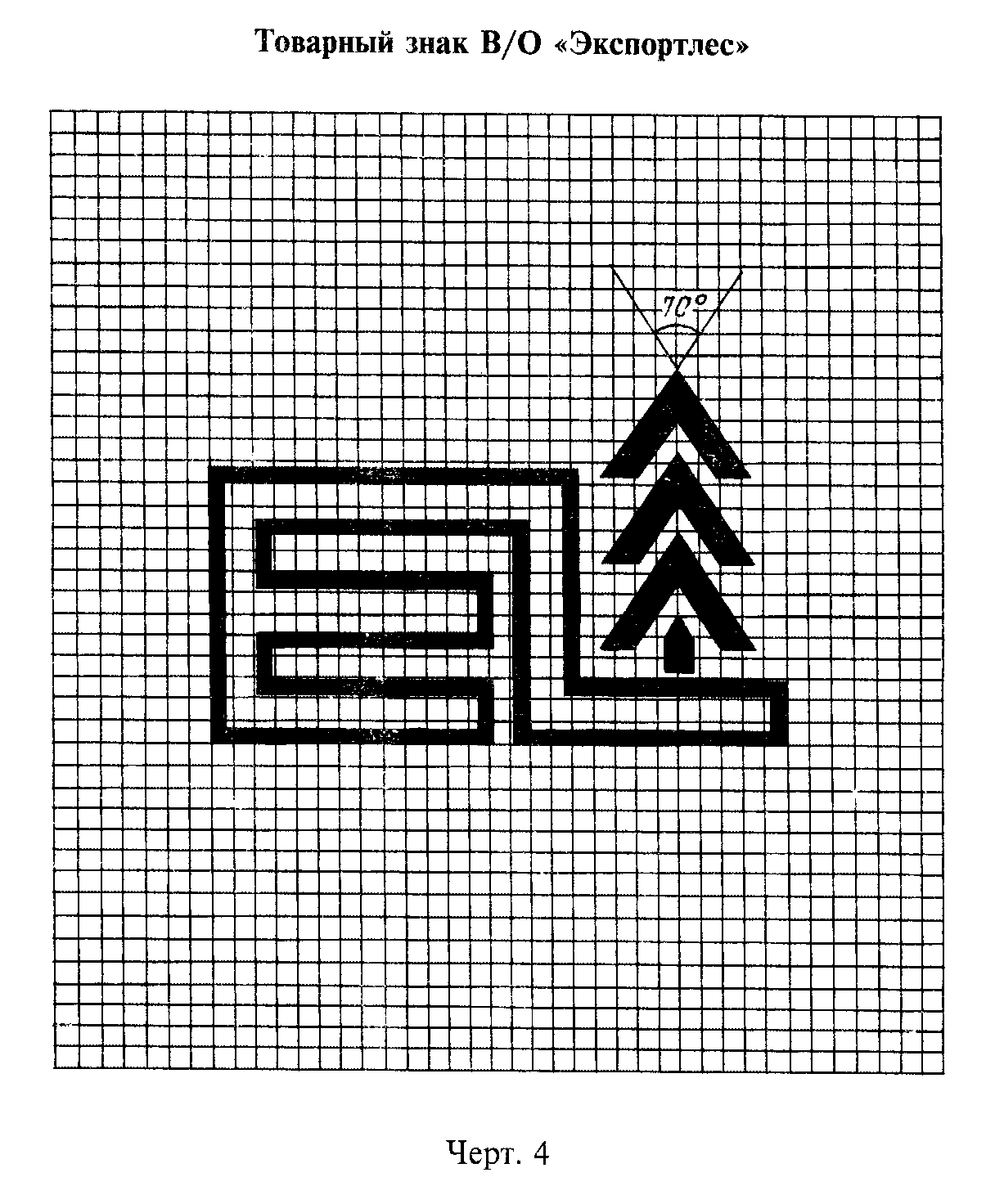 "Чертеж 4"Маркировка пакета необрезной пилопродукции, предназначенной для экспорта, должна наноситься на ярлык или на верхний ряд пакета на расстоянии 75-100 мм от правого бокового ребра.Маркировка пакета должна содержать следующие реквизиты:товарный знак В/О "Экспортлес" (черт. 4);номер партии (коносамента);номер пакета;сечение пиломатериалов, мм;длину пакета, м;штамп технического контроля;штамп KD (сведение о камерной сушке).(Измененная редакция, Изм. N 1).2.3. Маркировка блок-пакета обрезной пилопродукции должна наноситься на боковую поверхность нижнего пакета на уровне 2/3 высоты пакета и на расстоянии 150 мм от торца.Высота букв и цифр - 100 мм.Маркировка блок-пакета необрезной пилопродукции должна наноситься на ярлык, который крепится сбоку блок-пакета к его крайней обвязке.На ярлыке должны быть указаны:маркировочный знак изготовителя;номер блок-пакета.3. Транспортирование и хранение3.1. Пакетированная пилопродукция транспортируется транспортом всех видов в соответствии с правилами перевозки грузов и техническими условиями погрузки и крепления грузов, утвержденными МПС.(Измененная редакция, Изм. N 3).3.2. Пакеты и блок-пакеты сухой пилопродукции при погрузке, транспортировании и выгрузке должны быть защищены от атмосферных осадков.3.3. Пакеты и блок-пакеты сухой пилопродукции должны храниться в закрытых складах. Допускается ее хранение на открытых складах, если пакеты и блок-пакеты защищены водонепроницаемой бумагой или пленкой, или, в случаях, когда штабеля пакетов и блок-пакетов закрыты крышками и боковыми щитами.3.4. Формирование штабелей пакетов и блок-пакетов пилопродукции, выбор и подготовка территории склада должны соответствовать требованиям ГОСТ 3808.1 и ГОСТ 7319.В закрытых складах высота фундамента должна быть не менее 300 мм.Приложение 1СправочноеТермины, применяемые в стандарте, и их определения1. Транспортный пакет - по ГОСТ 21391.2. Транспортный блок-пакет - по ГОСТ 21391.3. Ряд пакета пилопродукции - пилопродукция одной толщины, уложенная на пласть кромками друг к другу с выравненными торцами с одной или двух сторон.4. Стопа пакета пилопродукции - пилопродукция одной толщины, а для заготовок и обрезных пиломатериалов и одной ширины, уложенная пластью друг на друге с выравненными торцами с одной или двух сторон.5. Прокладка пакета и блок-пакета пилопродукции - элемент связи стоп в пакете и блок-пакете в виде деревянной планки.6. Обвязка - по ГОСТ 21391.7. Обертка - упаковочный элемент, обеспечивающий защиту пиломатериалов в пакете и блок-пакете от вредного атмосферного воздействия и загрязнения.8. Маркировка - по ГОСТ 17527.Приложение 2ОбязательноеПример заполнения ярлыка
на пилопродукцию, изготовленную для потребностей экономики страныЛидские железнодорожные мастерскиеЛида, БелорусскойБеломорский ЛДКПиломатериалы I сорта, сосна, 25х1006,4 м3ГОСТ 8486-86